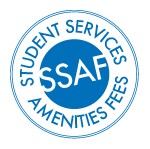 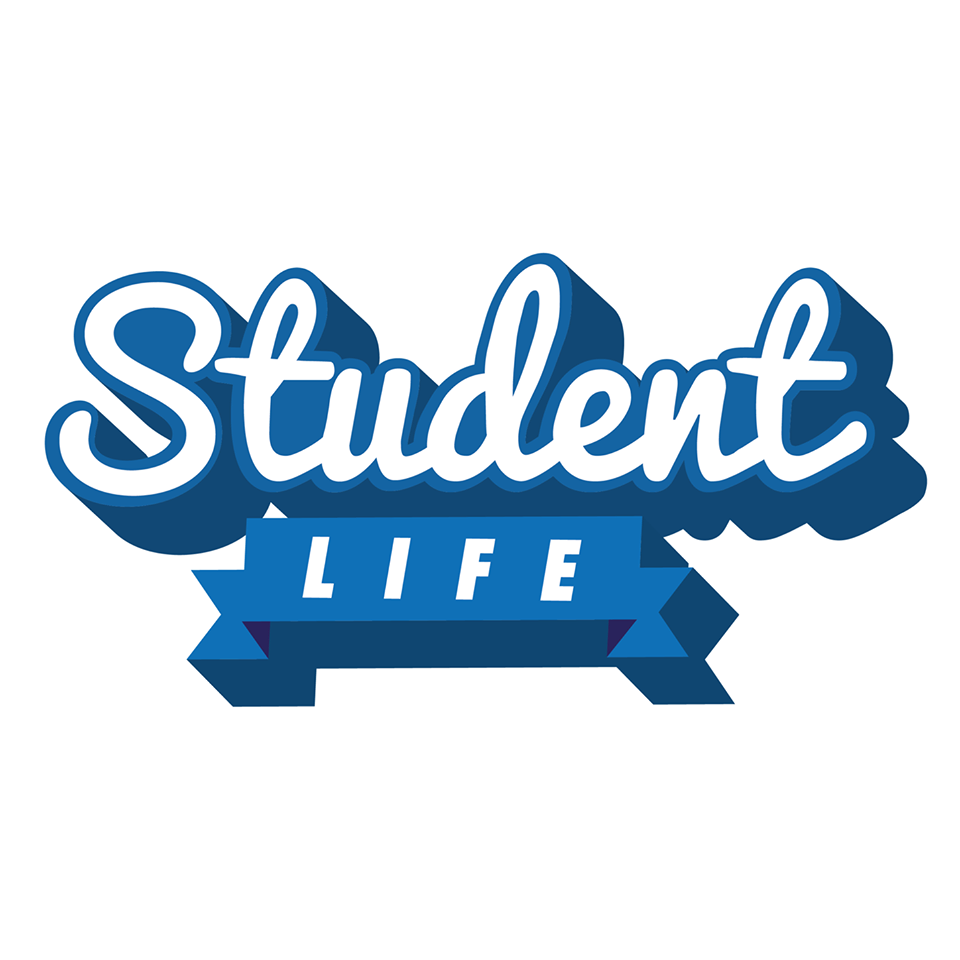 Overview of the initiative - How did your event go?Did your event turn out as expected?                                       Y / N 	Please explain what you think went right or wrong.Was the attendance as expected?                                           Y / N 	How many people attended your event? ______________________________________	Did the event happen at the date and time proposed?               Y / N 	If no, please explain why it was changed and when it was changed to.Key objectives / outcomesWere the key objectives / outcomes met?                                 Y / N 	Please explain how your objectives were/were not met.Budget*Was your expenditure as expected?                                         Y / N	If no, please explain whether it was over or under and why.*(Please provide a copy of receipts attached to this form)Benefit to the VU communityDid your event result in a positive effect on the wider VU community?       Y / NPlease describe how your event affected the wider VU community.PromotionWhat were your promotional activities and were they effective?EvaluationDo you believe your project was a success?                                           Y / N Please explain what went right, what the challenges were, and how you dealt with them.Did you achieve or exceed your objective(s)?                                     Y / N Please explain how you did or didn’t achieve your objectives.ReportingAre there any students you will be reporting to? If so, how?                   Y / N